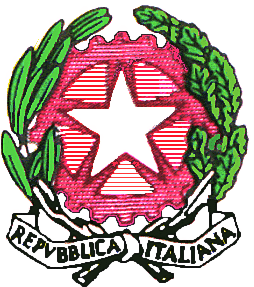 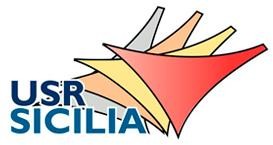 ISTITUTO COMPRENSIVO STATALE "GIUSEPPE FAVA"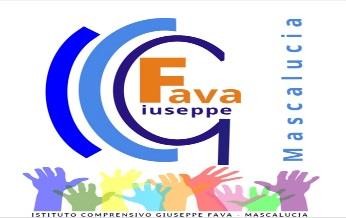 Via Timparello, 47 - Tel. e Fax 095-7277486 95030 MASCALUCIA (CT)Cod. Fisc. 93238350875 - Codice Meccanografico CTIC8BC002e-mail ctic8bc002@istruzione.it pec: ctic8bc002@pec.istruzione.it sito web: www.icgfava.edu.itDOMANDA PER L’ATTRIBUZIONE DEL BONUS PERSONALE ATA - A.S. 2021-2022Il/La sottoscritto/a COGNOME	NOME 	Personale ATA a tempo indeterminato/determinato, in servizio presso codesto Istituto, preso atto della procedura elaborata dal Comitato di ValutazioneCHIEDEdi essere valutato/a per l’eventuale attribuzione del bonus di valorizzazione del merito previsto dalla legge107/2015 e dalla Legge 160/2019.CRITERI DI AMMISSIONE PER LA PRESENTAZIONE DELLA DOMANDAOltre ai criteri di seguito specificati, il DS terrà conto della documentazione in possesso del Direttore SGA, oltre che della propria osservazione continua.SCHEDA DI AUTODICHIARAZIONE: RILEVAZIONE ATTIVITA’ 2021-2022 AI FINI DELLA ATTRIBUZIONE DEL BONUS DI VALORIZZAZIONE MERITO DEL PERSONALE ATAAi sensi e per gli effetti del DPR 28/12/2000 n. 445, il sottoscritto, sotto la propria responsabilità attesta la veridicità delle dichiarazioni riportate.DATA	FirmaPREREQUISITISI’NONOTENon aver ricevuto provvedimenti disciplinariNon aver ricevuto richiami verbali dal Dirigente Scolastico in merito a puntualità e diligenza.Non aver effettuato più di 20 giorni di assenza.o ASSISTENTE AMMINISTRATIVOo ASSISTENTE AMMINISTRATIVOo COLLABORATORE SCOLASTICOo COLLABORATORE SCOLASTICOo COLLABORATORE SCOLASTICOCRITERI DI PREMIALITA’ DEL PERSONALE ATACRITERI DI PREMIALITA’ DEL PERSONALE ATACRITERI DI PREMIALITA’ DEL PERSONALE ATACRITERI DI PREMIALITA’ DEL PERSONALE ATACRITERI DI PREMIALITA’ DEL PERSONALE ATAIndicatori attività da valorizzareSINONOTEEsplicitare dichiarazioni (tematiche, n° ore, attività,ecc.)1Formazione-aggiornamento in servizio connessa alle finalità del PTOF e al Piano di miglioramento2Applicazione, nell’ambito del proprio profilo professionale, di nuove conoscenze tecnologiche e normative e applicazione di nuove modalità procedurali3Disponibilità a sostituire i colleghi assenti4Disponibilità alla flessibilità oraria (progetti,manifestazioni, altro…)5Partecipazione alle attività amministrative in orario extra lavorativo6Contributo fornito per far fronte all’adozione di tutte le misure volte ad affrontare l’emergenza sanitaria (predisposizione dei banchi monoposto nelle aule, segnaletica, sanificazione, controllo temperatura, sorveglianza, altro…)7Disponibilità a partecipare a progetti curricolari ed extracurricolari8Disponibilità a partecipare al Piano Estate 20219Collaborazione fattiva con DS e DSGA volta al buon funzionamento generale della scuola10Supporto attivo ai docenti nell’organizzazione di attività curricolari volte all’inclusione e alla sicurezza11Contributo fattivo alla creazione di un clima organizzativo e relazionale che favorisca la gestione della conflittualità